             19.10.2011                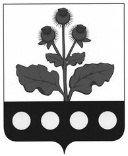 АДМИНИСТРАЦИЯ  БУТЫРСКОГО СЕЛЬСКОГО ПОСЕЛЕНИЯ РЕПЬЕВСКОГО  МУНИЦИПАЛЬНОГО РАЙОНАВОРОНЕЖСКОЙ ОБЛАСТИРАСПОРЯЖЕНИЕ«23» августа 2017 г. №113-рс. БутыркиВ соответствии с Федеральным законом от 27.07.2010 № 210-ФЗ «Об организации предоставления государственных и муниципальных услуг», руководствуясь Методическими рекомендациями по формированию технологических схем предоставления государственных и муниципальных услуг, утвержденных протоколом заседания Правительственной комиссии по проведению административной реформы от 09.06.2016г. №142.1. Утвердить технологическую схему предоставления муниципальной услуги «Предоставление информации об очередности предоставления муниципальных жилых помещений на условиях социального найма» согласно приложению.2. Разместить технологическую схему предоставления муниципальной услуги «Предоставление информации об очередности предоставления муниципальных жилых помещений на условиях социального найма»  на официальном сайте органов местного самоуправления Бутырского сельского поселения Репьевского муниципального района Воронежской области.3.  Контроль за исполнением настоящего распоряжения оставляю за собой.Глава сельского поселения                                                        А.Н. ВайдерПРИЛОЖЕНИЕ ТЕХНОЛОГИЧЕСКАЯ СХЕМАПРЕДОСТАВЛЕНИЯ МУНИЦИПАЛЬНОЙ УСЛУГИРАЗДЕЛ 1. «ОБЩИЕ СВЕДЕНИЯ О МУНИЦИПАЛЬНОЙ УСЛУГЕ»РАЗДЕЛ 2. «ОБЩИЕ СВЕДЕНИЯ О «ПОДУСЛУГАХ»РАЗДЕЛ 3. «СВЕДЕНИЯ О ЗАЯВИТЕЛЯХ «ПОДУСЛУГИ»РАЗДЕЛ 4. «ДОКУМЕНТЫ, ПРЕДОСТАВЛЯЕМЫЕ ЗАЯВИТЕЛЕМ ДЛЯ ПОЛУЧЕНИЯ «ПОДУСЛУГИ»РАЗДЕЛ 5. «ДОКУМЕНТЫ И СВЕДЕНИЯ, ПОЛУЧАЕМЫЕ ПОСРЕДСТВОМ МЕЖВЕДОМСТВЕННОГО ИНФОРМАЦИОННОГО ВЗАИМОДЕЙСТВИЯ»РАЗДЕЛ 6. РЕЗУЛЬТАТ «ПОДУСЛУГИ»РАЗДЕЛ 7. «ТЕХНОЛОГИЧЕСКИЕ ПРОЦЕССЫ ПРЕДОСТАВЛЕНИЯ «ПОДУСЛУГИ»РАЗДЕЛ 8. «ОСОБЕННОСТИ ПРЕДОСТАВЛЕНИЯ «ПОДУСЛУГИ» В ЭЛЕКТРОННОЙ ФОРМЕОб утверждении технологической схемы предоставления муниципальной услуги «Предоставление информации об очередности предоставления муниципальных жилых помещений на условиях социального найма»№ п/пПараметрЗначение параметра/состояние1231.Наименование органа, предоставляющего услугуАдминистрация муниципального образования2.Номер услуги в федеральном реестре36401000100008454513.Полное наименование услугиПредоставление информации об очередности предоставления муниципальных жилых помещений на условиях социального найма4.Краткое наименование услугиПредоставление информации об очередности предоставления муниципальных жилых помещений на условиях социального найма5.Административный регламент предоставления муниципальной услугиПостановление администрации Бутырского сельского поселения Репьевского муниципального района Воронежской области №29 от 06.04.2015 года «Об утверждении перечня муниципальных услуг, предоставляемых администрацией Бутырского сельского поселения в новой редакции»6.Перечень «подуслуг»нет7.Способы оценки качества предоставления муниципальной услуги- радиотелефонная связь;- терминальные устройства в МФЦ;- терминальные устройства в органе местного самоуправления;- единый портал государственных услуг;- региональный портал государственных услуг;- официальный сайт органа;- другие способы№Срок предоставления в зависимости от условийСрок предоставления в зависимости от условийОснования для отказа в приеме документовОснования для отказа в предоставлении «подуслуги»Основания приостановления предоставления «подуслуги»Срок приостановления предоставления «подуслуги»Плата за предоставление «подуслуги»Плата за предоставление «подуслуги»Плата за предоставление «подуслуги»Способ обращения за получением «подуслуги»Способ получения результата «подуслуги»№При подаче заявления по месту жительства (месту нахождения юр.лица)При подаче заявления не по месту жительства ( по месту обращения)Основания для отказа в приеме документовОснования для отказа в предоставлении «подуслуги»Основания приостановления предоставления «подуслуги»Срок приостановления предоставления «подуслуги»Наличие платы (государственной пошлины)Реквизиты нормативного правового акта, являющегося основанием для взимания платы (государственной пошлины)КБК для взимания платы (государственной пошлины), в том числе для МФЦСпособ обращения за получением «подуслуги»Способ получения результата «подуслуги»1345678910111213Наименование «подуслуги»: Предоставление информации об очередности предоставления муниципальных жилых помещений на условиях социального наймаНаименование «подуслуги»: Предоставление информации об очередности предоставления муниципальных жилых помещений на условиях социального наймаНаименование «подуслуги»: Предоставление информации об очередности предоставления муниципальных жилых помещений на условиях социального наймаНаименование «подуслуги»: Предоставление информации об очередности предоставления муниципальных жилых помещений на условиях социального наймаНаименование «подуслуги»: Предоставление информации об очередности предоставления муниципальных жилых помещений на условиях социального наймаНаименование «подуслуги»: Предоставление информации об очередности предоставления муниципальных жилых помещений на условиях социального наймаНаименование «подуслуги»: Предоставление информации об очередности предоставления муниципальных жилых помещений на условиях социального наймаНаименование «подуслуги»: Предоставление информации об очередности предоставления муниципальных жилых помещений на условиях социального наймаНаименование «подуслуги»: Предоставление информации об очередности предоставления муниципальных жилых помещений на условиях социального наймаНаименование «подуслуги»: Предоставление информации об очередности предоставления муниципальных жилых помещений на условиях социального наймаНаименование «подуслуги»: Предоставление информации об очередности предоставления муниципальных жилых помещений на условиях социального наймаНаименование «подуслуги»: Предоставление информации об очередности предоставления муниципальных жилых помещений на условиях социального найма1.10 рабочих дней10 рабочих дней1) подача заявления лицом, не уполномоченным совершать такого рода действия;2) заявление не соответствует установленной форме, не поддается прочтению или содержит неоговоренные заявителем зачеркивания, исправления, подчистки.нет--нет--- в орган на бумажном носителе; - посредством почтовой связи в орган;- в МФЦ на бумажном носителе; - через Портал государственных и муниципальных услуг Воронежской области;- Единый портал государственных и муниципальных услуг - в виде бумажного документа непосредственно при личном обращении в администрацию или МФЦ;- в виде бумажного документа, посредством почтового отправления;- в виде электронного документа, размещенного на официальном сайте, ссылка на который направляется администрацией заявителю посредством электронной почты;- в виде электронного документа, который направляется администрацией заявителю посредством электронной почты№Категории лиц, имеющих право на получение «подуслуги»Документ, подтверждающий правомочие заявителя соответствующей категории на получение «подуслуги»Установленные требования к документу, подтверждающему правомочие заявителя соответствующей категории на получение «подуслуги»Наличие возможности подачи заявления на предоставление «подуслуги» представителями заявителяИсчерпывающий перечень лиц, имеющих право на подачу заявления от имени заявителяНаименование документа, подтверждающего право подачи заявления от имени заявителяУстановленные требования к документу, подтверждающему право подачи заявления от имени заявителя12345678Наименование «подуслуги»: Предоставление информации об очередности предоставления муниципальных жилых помещений на условиях социального наймаНаименование «подуслуги»: Предоставление информации об очередности предоставления муниципальных жилых помещений на условиях социального наймаНаименование «подуслуги»: Предоставление информации об очередности предоставления муниципальных жилых помещений на условиях социального наймаНаименование «подуслуги»: Предоставление информации об очередности предоставления муниципальных жилых помещений на условиях социального наймаНаименование «подуслуги»: Предоставление информации об очередности предоставления муниципальных жилых помещений на условиях социального наймаНаименование «подуслуги»: Предоставление информации об очередности предоставления муниципальных жилых помещений на условиях социального наймаНаименование «подуслуги»: Предоставление информации об очередности предоставления муниципальных жилых помещений на условиях социального наймаНаименование «подуслуги»: Предоставление информации об очередности предоставления муниципальных жилых помещений на условиях социального найма1.Граждане Российской Федерации, постоянно проживающие на территории муниципального образования, состоящие на учете в качестве нуждающихся в жилых помещениях, представляемых по договорам социального найма, или их законные представители.Документ, удостоверяющий личностьДолжен быть изготовлен на официальном бланке и соответствовать установленным требованиям, в том числе Положения о паспорте гражданина РФ.  Должен быть действительным на дату  обращения за предоставлением услуги. Не должен содержать подчисток, приписок, зачеркнутых слов и других исправлений.ИмеетсяЛицо, наделенное заявителем соответствующими полномочиями в силу закона, договора или доверенностьюДокумент, удостоверяющий личностьДолжен быть изготовлен на официальном бланке и соответствовать установленным требованиям, в том числе Положения о паспорте гражданина РФ.  Должен быть действительным на дату  обращения за предоставлением услуги. Не должен содержать подчисток, приписок, зачеркнутых слов и других исправлений.1.Граждане Российской Федерации, постоянно проживающие на территории муниципального образования, состоящие на учете в качестве нуждающихся в жилых помещениях, представляемых по договорам социального найма, или их законные представители.Документ, удостоверяющий личностьДолжен быть изготовлен на официальном бланке и соответствовать установленным требованиям, в том числе Положения о паспорте гражданина РФ.  Должен быть действительным на дату  обращения за предоставлением услуги. Не должен содержать подчисток, приписок, зачеркнутых слов и других исправлений.ИмеетсяЛицо, наделенное заявителем соответствующими полномочиями в силу закона, договора или доверенностьюДоверенностьДоверенность должна быть выдана от имени заявителя и подписана им самим. Доверенность может быть подписана также иным лицом, действующим по доверенности если эти полномочия предусмотрены основной доверенностью.  Доверенность должна быть действующей на момент обращения (при этом необходимо иметь в виду, что доверенность, в которой не указан срок ее действия, действительна в течение одного года с момента ее выдачи)1.Граждане Российской Федерации, постоянно проживающие на территории муниципального образования, состоящие на учете в качестве нуждающихся в жилых помещениях, представляемых по договорам социального найма, или их законные представители.Документ, удостоверяющий личностьДолжен быть изготовлен на официальном бланке и соответствовать установленным требованиям, в том числе Положения о паспорте гражданина РФ.  Должен быть действительным на дату  обращения за предоставлением услуги. Не должен содержать подчисток, приписок, зачеркнутых слов и других исправлений.ИмеетсяЛицо, наделенное заявителем соответствующими полномочиями в силу закона, договора или доверенностьюИной документ, подтверждающий полномочияДолжен быть действительным на срок обращения за предоставлением услуги. Не должен содержать подчисток, приписок, зачеркнутых слов и других исправлений. Не должен иметь повреждений, наличие которых не позволяет однозначно истолковать их содержание№Категория документаНаименование документов, которые представляет заявитель для получения «подуслуги»Количество необходимых экземпляров документа с указанием подлинник/копияУсловие предоставления документаУстановленные требования к документуФорма (шаблон) документа5Образец документа/заполнения документа12345678Наименование «подуслуги»: Предоставление информации об очередности предоставления муниципальных жилых помещений на условиях социального наймаНаименование «подуслуги»: Предоставление информации об очередности предоставления муниципальных жилых помещений на условиях социального наймаНаименование «подуслуги»: Предоставление информации об очередности предоставления муниципальных жилых помещений на условиях социального наймаНаименование «подуслуги»: Предоставление информации об очередности предоставления муниципальных жилых помещений на условиях социального наймаНаименование «подуслуги»: Предоставление информации об очередности предоставления муниципальных жилых помещений на условиях социального наймаНаименование «подуслуги»: Предоставление информации об очередности предоставления муниципальных жилых помещений на условиях социального наймаНаименование «подуслуги»: Предоставление информации об очередности предоставления муниципальных жилых помещений на условиях социального наймаНаименование «подуслуги»: Предоставление информации об очередности предоставления муниципальных жилых помещений на условиях социального найма1Заявление Заявление о предоставлении информации об очередности предоставления муниципальных жилых помещений на условиях социального найма1 экз., подлинникнет   В письменном заявлении должна быть указана информация о заявителе (Ф.И.О., адрес регистрации, контактный телефон). Заявление должно быть подписано заявителем.   В электронной форме заявление предоставляется путем заполнения формы, размещенной на Едином портале государственных и муниципальных услуг (функций) и (или) Портале государственных и муниципальных услуг Воронежской области.   Заявление в форме электронного документа подписывается заявителем от имени физического лица с использованием простой электронной подписи.    К заявлению в форме электронного документа прилагается копия документа, удостоверяющего личность представителя заявителя, если заявление представляется представителем заявителя в виде электронного образа такого документа.Приложение №Приложение №Реквизиты актуальной технологической карты межведомственного взаимодействия6Наименование запрашиваемого документа (сведения)Перечень и состав сведений, запрашиваемых в рамках межведомственного информационного взаимодействия Наименование органа (организации), направляющего (ей) межведомственный запросНаименование органа (организации), в адрес которого (ой) направляется межведомственный запросSID электронного сервиса / наименование вида сведенийСрок осуществления межведомственного информационного взаимодействия6Форма (шаблон) межведомственного запроса и ответа на межведомственный запросОбразец заполнения формы межведомственного запроса и ответа на межведомственный запрос7123456789Наименование «подуслуги»: Предоставление информации об очередности предоставления муниципальных жилых помещений на условиях социального наймаНаименование «подуслуги»: Предоставление информации об очередности предоставления муниципальных жилых помещений на условиях социального наймаНаименование «подуслуги»: Предоставление информации об очередности предоставления муниципальных жилых помещений на условиях социального наймаНаименование «подуслуги»: Предоставление информации об очередности предоставления муниципальных жилых помещений на условиях социального наймаНаименование «подуслуги»: Предоставление информации об очередности предоставления муниципальных жилых помещений на условиях социального наймаНаименование «подуслуги»: Предоставление информации об очередности предоставления муниципальных жилых помещений на условиях социального наймаНаименование «подуслуги»: Предоставление информации об очередности предоставления муниципальных жилых помещений на условиях социального наймаНаименование «подуслуги»: Предоставление информации об очередности предоставления муниципальных жилых помещений на условиях социального наймаНаименование «подуслуги»: Предоставление информации об очередности предоставления муниципальных жилых помещений на условиях социального наймаКопия документа, подтверждающего принятие заявителя на учет в качестве нуждающегося в жилых помещениях, предоставляемых по договору социального наймаСведения, подтверждающие принятие заявителя на учет в качестве нуждающегося в жилых помещениях, предоставляемых по договору социального наймаАдминистрация муниципального образованияАдминистрация муниципального образования№Документ/документы, являющиеся результатом «подуслуги»Требования к документу/документам,  являющимся результатом «подуслуги»Характеристика результата (положительный/отрицательны)Форма документа/документов, являющихся результатом «подуслуги»8Образец документа/документов, являющихся результатом «подуслуги»8Способ получения результатаСрок хранения невостребованных заявителем результатов8Срок хранения невостребованных заявителем результатов8№Документ/документы, являющиеся результатом «подуслуги»Требования к документу/документам,  являющимся результатом «подуслуги»Характеристика результата (положительный/отрицательны)Форма документа/документов, являющихся результатом «подуслуги»8Образец документа/документов, являющихся результатом «подуслуги»8Способ получения результатав органев МФЦ123456789Наименование «подуслуги»: Предоставление информации об очередности предоставления муниципальных жилых помещений на условиях социального наймаНаименование «подуслуги»: Предоставление информации об очередности предоставления муниципальных жилых помещений на условиях социального наймаНаименование «подуслуги»: Предоставление информации об очередности предоставления муниципальных жилых помещений на условиях социального наймаНаименование «подуслуги»: Предоставление информации об очередности предоставления муниципальных жилых помещений на условиях социального наймаНаименование «подуслуги»: Предоставление информации об очередности предоставления муниципальных жилых помещений на условиях социального наймаНаименование «подуслуги»: Предоставление информации об очередности предоставления муниципальных жилых помещений на условиях социального наймаНаименование «подуслуги»: Предоставление информации об очередности предоставления муниципальных жилых помещений на условиях социального наймаНаименование «подуслуги»: Предоставление информации об очередности предоставления муниципальных жилых помещений на условиях социального наймаНаименование «подуслуги»: Предоставление информации об очередности предоставления муниципальных жилых помещений на условиях социального найма1   Уведомление об очередности предоставления муниципальных жилых помещений на условиях социального найма заявителю.Наличие подписи должностного лица, подготовившего документ, даты составления документа, печати организации, выдавшей документ. Отсутствие исправлений, подчисток и нечитаемых символов.ПоложительныйПриложение №Приложение № - в виде бумажного документа непосредственно при личном обращении в администрацию или МФЦ;- в виде бумажного документа, посредством почтового отправления;- в виде электронного документа, размещенного на официальном сайте, ссылка на который направляется администрацией заявителю посредством электронной почты;- в виде электронного документа, который направляется администрацией заявителю посредством электронной почты№Наименование процедуры процессаОсобенности исполнения процедуры процессаСроки исполнения процедуры (процесса)Исполнитель процедуры процессаРесурсы, необходимые для выполнения процедуры процессаФормы документов, необходимых для выполнения процедуры процесса1234567Наименование «подуслуги»: Предоставление информации об очередности предоставления муниципальных жилых помещений на условиях социального наймаНаименование «подуслуги»: Предоставление информации об очередности предоставления муниципальных жилых помещений на условиях социального наймаНаименование «подуслуги»: Предоставление информации об очередности предоставления муниципальных жилых помещений на условиях социального наймаНаименование «подуслуги»: Предоставление информации об очередности предоставления муниципальных жилых помещений на условиях социального наймаНаименование «подуслуги»: Предоставление информации об очередности предоставления муниципальных жилых помещений на условиях социального наймаНаименование «подуслуги»: Предоставление информации об очередности предоставления муниципальных жилых помещений на условиях социального наймаНаименование «подуслуги»: Предоставление информации об очередности предоставления муниципальных жилых помещений на условиях социального найма1   Прием и регистрация заявления о предоставлении информации об очередности предоставления муниципальных жилых помещений на условиях социального найма.Устанавливается предмет обращения, устанавливается личность заявителя, проверяется документ, удостоверяющий личность заявителя;- проверяются полномочия представителя заявителя;- проверяется соответствие заявления установленным требованиям;- регистрируется заявление.При направлении заявления и документов в форме электронного документа, получение документов подтверждается администрацией путем направления заявителю (представителю заявителя) сообщения о получении заявления и документов с указанием входящего регистрационного номера заявления, даты получения администрацией заявления и документов, а также перечень наименований файлов, представленных в форме электронных документов, с указанием их объема.Сообщение о получении заявления и документов направляется в личный кабинет заявителя (представителя заявителя) на Едином портале государственных и муниципальных услуг (функций) или Портале государственных и муниципальных услуг Воронежской области.В случае обращения заявителя за предоставлением муниципальной услуги через МФЦ зарегистрированное заявление передается с сопроводительным письмом в адрес администрации.При наличии оснований уведомляет заявителя о наличии препятствий к принятию заявления, возвращает заявление, объясняет заявителю содержание выявленных недостатков в представленных документах и предлагает принять меры по их устранению.1 рабочий  деньСпециалист администрации, МФЦПравовое, документационное и технологическое обеспечениеПриложение № 2   Рассмотрение заявления, проверка регистрации заявителя в книгах регистрации граждан, принятых на учет в качестве нуждающихся в жилых помещениях, предоставляемых по договору социального найма, подготовка уведомления об очередности предоставления муниципальных жилых помещений на условиях социального найма.   - устанавливается категорию граждан по которой заявитель был принят на учет в качестве нуждающегося в жилых помещениях, предоставляемых по договору социального найма, проверяет регистрацию заявителя в книгах регистрации граждан, принятых на учет в качестве нуждающихся в жилых помещениях, предоставляемых по договору социального найма;- готовится уведомление об очередности предоставления муниципальных жилых помещений на условиях социального найма по форме.   7 рабочих днейСпециалист администрацииПравовое, документационное  и технологическое обеспечение   Приложение 3   Выдача (направление) уведомления об очередности предоставления муниципальных жилых помещений на условиях социального найма.После подписания уведомление регистрируется в журнале исходящей корреспонденции и выдается или направляется заявителю.- в форме электронного документа с использованием информационно-телекоммуникационных сетей общего пользования, в том числе Единого портала государственных и муниципальных услуг (функций) и Портала государственных и муниципальных услуг Воронежской области;- в форме документа на бумажном носителе посредством выдачи заявителю (представителю заявителя) лично под расписку в администрации;- в форме документа на бумажном носителе посредством выдачи заявителю (представителю заявителя) лично под расписку в многофункциональном центре; - в форме документа на бумажном носителе посредством почтового отправления по указанному в заявлении почтовому адресу.2 рабочих дняСпециалист администрации, МФЦПравовое, документационное  и технологическое обеспечениеПриложение Способ получения заявителем информации о сроках и порядке предоставления «подуслуги»Способ записи на прием в орган, МФЦ для подачи запроса о предоставлении «подуслуги»Способ формирования запроса о предоставлении «подуслуги»Способ приема и регистрации органом, предоставляющим услугу, запроса о предоставлении «подуслуги» и иных документов, необходимых для предоставления «подуслуги»Способ оплаты государственной пошлины за предоставление «подуслуги» и уплаты иных платежей, взимаемых в соответствии с законодательством Российской ФедерацииСпособ получения сведений о ходе выполнения запроса о предоставлении «подуслуги»Способ подачи жалобы на нарушение порядка предоставления «подуслуги» и досудебного (внесудебного) обжалования решений и действий (бездействия) органа в процессе получения «подуслуги»1234567Наименование «подуслуги»: Предоставление информации об очередности предоставления муниципальных жилых помещений на условиях социального наймаНаименование «подуслуги»: Предоставление информации об очередности предоставления муниципальных жилых помещений на условиях социального наймаНаименование «подуслуги»: Предоставление информации об очередности предоставления муниципальных жилых помещений на условиях социального наймаНаименование «подуслуги»: Предоставление информации об очередности предоставления муниципальных жилых помещений на условиях социального наймаНаименование «подуслуги»: Предоставление информации об очередности предоставления муниципальных жилых помещений на условиях социального наймаНаименование «подуслуги»: Предоставление информации об очередности предоставления муниципальных жилых помещений на условиях социального наймаНаименование «подуслуги»: Предоставление информации об очередности предоставления муниципальных жилых помещений на условиях социального найма- Единый портал государственных и муниципальных услуг (функций);- Портал государственных и муниципальных услуг Воронежской области.НетЧерез экранную форму ЕПГУ   Требуется предоставление заявителем документов на бумажном носителе.Нет- личный кабинет заявителя на Едином портале государственных и муниципальных услуг (функций);- личный кабинет заявителя на портала государственных и муниципальных услуг Воронежской области.- Единый портал государственных и муниципальных услуг (функций) - Портал государственных и муниципальных услуг Воронежской области